Gabor Bognar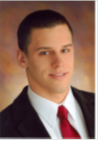 Education:2012- 2013                   Jozef Pilsudski University of Physical Education in Warsaw                                     Course of Physiotherapy and Rehabilitation2010-                             University of Physical Education and Sport Sciences, Faculty of Human Kineziology                                     Course of Human Kineziology and Recreation2006                              English intermediate „C” Euro Language Exam2003-2009                     Árpád National High school , faculty of english languageLanguage skills:Language skills:                                      English (fluent)                                                                 Turkish (beginner)Experience:2014 june – 2014 aug.        Kitchen Assistant                               Palmer, Massachusetts                                               Camp Ramah, New England2013 june – 2013 aug.          Kitchen Assistant                             Palmer, Massachusetts                                               Camp Ramah, New England2012 sept – 2013 may.              Trainer assistant                                                Polish National Wheelchair Rugby Team2012 sept. – 2013 febr.            Physiotherapist Assistant                                                   Spinal Cord Injury Center, Warsaw2012 jun-sept.                            Special Needs Counselor         Camp Baker, Chesterfield, Virginia                                                    job:                special needs counselororganize daily activities for people with emotional and physical disabilities, learning difficulties, Spinal Cord Injuries, Tetraplegic and Paraplegic, Duchenne Dystrophies, Aspergers, Autism and many others.feeding, showering, dressing, brush the teeth, changing diapers, medication, get them out and into bed, toileting, catheteractivities such as swimming pool, horseback, arts and crafts, sports, recreation, general and specific rehabilitation, talent shows2011 jun. – sept.                         Kitchen Assistant                               Palmer, Massachusetts                                               Camp Ramah, New England2011 january – 2012 may           Swim Coach             Semmelweis University                                                     job:             organizing the swimming lessona whole lesson from the warm up to the cool down for children (disabled also, deaf, blind) ages 6-122009                          Physical Education Teacher Assistant                               Organization of physical education lessons in high school                                         Árpád National High schoolScientific researches    - National Student Research Conference 2013. 04. 06. 1st place - university research about handball players knee flexing muscles    -  Home Student Research Conference 2012. 11. 20., 2nd place – university research about handball players knee flexing muscles    -  International Student Research Conference 2012. 05. 27 – university research about knee ligament’s structure    -  National Student Research Conference 2012. 04. 16 – university research about knee joint injuries   - Home Student Research Conference 2012. 02. 13. – university research about knee extending – knee flexing mucles